You will be acting as an internal/external examiner for a student with a specific learning difficulty (dyslexia/dyspraxia/Attention Deficit Hyperactivity Disorder (ADHD)) who may have some of the difficulties outlined below.  Memory recall and writing problems are most significant for the viva, so please be aware when you draw the student’s attention to grammatical and spelling errors. Please also be aware that the student may need longer to find the words to explain parts of the thesis, and that s/he may have difficulty in referring quickly to a specific page, reading it and then responding to examiners’ questions on that portion of the text. This may lead to heightened levels of anxiety and stress.Reasonable Adjustments might include:Extra time for locating detail, reading and responding to questionsTime for responding and explaining detailsBeing sensitive when drawing the student’s attention to grammatical and spelling errorsRepeating and rephrasing questions if requestedOffering a short break if student shows signs of anxiety or stressBreaking long questions down into smaller sectionsBeing prepared to interrupt and redirect students if they go off on a tangent.Difficulties experienced by students with specific learning difficultiesEach student will have a different cluster of these difficulties.Processing difficultiesMemory problems, particularly short termMajor problems organising written workPoor concept of timeShort concentration spanEasily distractedProblems with sequencingListening and writing simultaneously Organization of study.ReadingInability to read quickly and process large amounts of textMay need to reread text several times for recallDifficulty in skim reading to provide a verbal synopsis or explanation of textPoor proof reading skillsConfusing letters in words (i.e. computers for commuters).WritingErratic and bizarre spelling and confusion of function words (i.e. on/of, so/as, on/no)Problems with agreements of subject and verb.Difficulties with clear written expression.VerbalPossible difficulties with word retrieval and finding the ‘right words’Mispronunciation of wordsMay go off on tangentsMay have difficulty conveying thoughts and ideas clearly, pause frequently and may not complete sentences. Student Disability Servicewww.ed.ac/student-disability-service July 2013If you require this document in an alternative format please contact the Student Disability Service on 0131 650 6828 or email: disability.service@ed.ac.ukStudent Disability ServiceVIVA Guidelines for Staff Examining Students with a Specific Learning Difficulty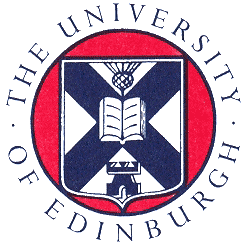 